省局在晋中开展特种设备生产充装和检验检测机构监督抽查工作为深入贯彻习近平总书记关于安全生产重要论述和指示批示精神，强化特种设备安全隐患排查治理，全面开展特种设备风险隐患大排查大整治“百日攻坚”专项行动。1月18日至20日，省市场监管局特设处高盛利副处长、省综检中心姜勇、景永红一行三人对我市特种设备生产、检验、充装单位展开监督抽查，晋中市局相关同志陪同检查。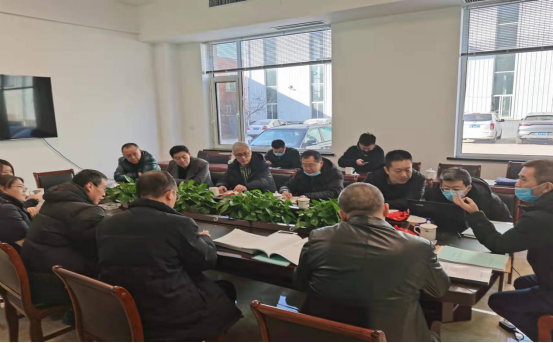 检查组对太谷区东日特种设备检测有限公司、晋中天绿环保科技开发有限公司、山西晋建集团安装有限公司、榆次区巨联特种设备检测有限公司、山西鑫程电梯有限公司、晋中新盛天然气有限公司加气五站6家单位从资源条件、质量体系和工作质量方面进行了现场监督检查。其中检查组在榆次区巨联特种设备检测有限公司停电的情况下，不惧条件艰难，依然坚持对晋中市巨联特种设备检测有限公司进行检查。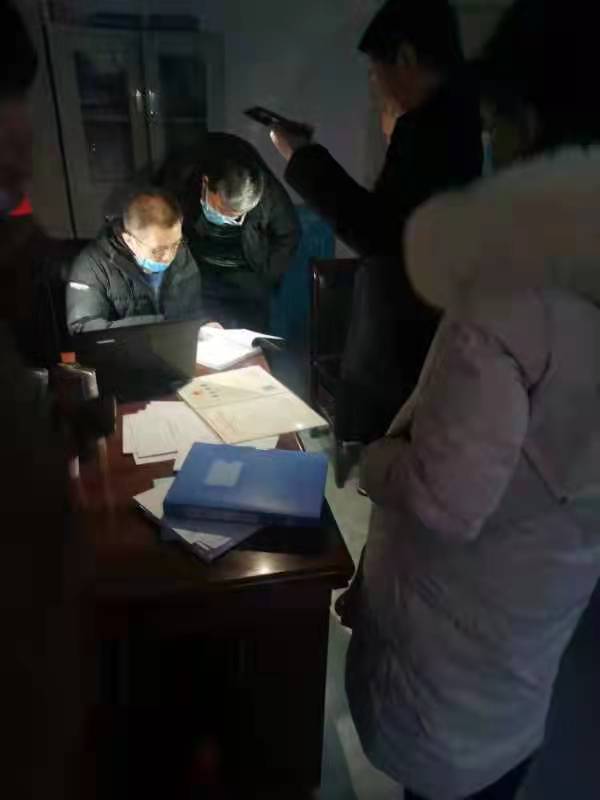 检查组强调，要增强企业全体人员的安全意识和责任意识，筑牢特种设备安全防线，及时消除各类安全隐患；要落实属地责任，加强安全监管，抓好特种设备安全监察各项措施和安全隐患排查，保障人民群众生命财产安全。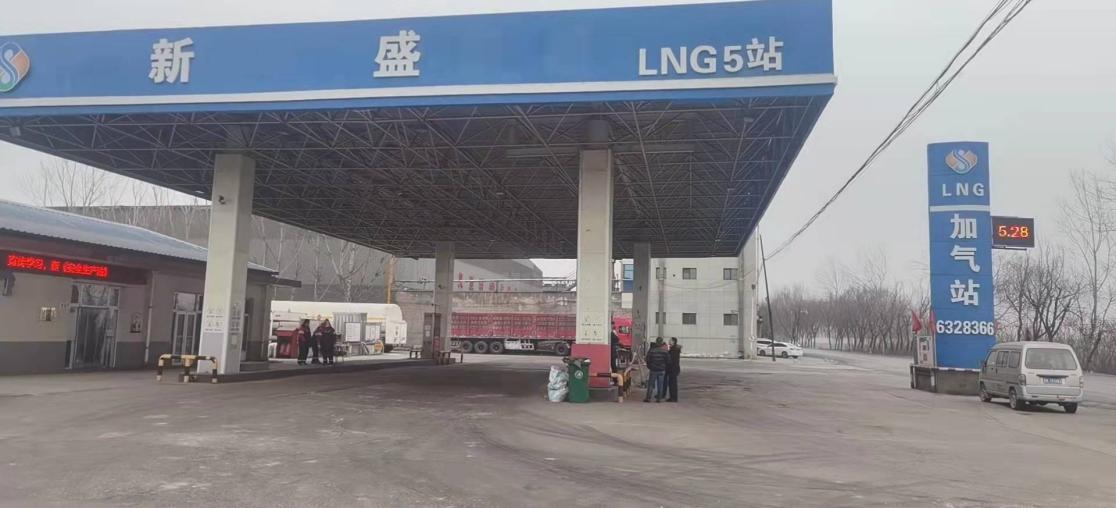 晋中市局就省局检查组发现的问题下发督办单，责成有关县区局立即制定专人跟踪整改。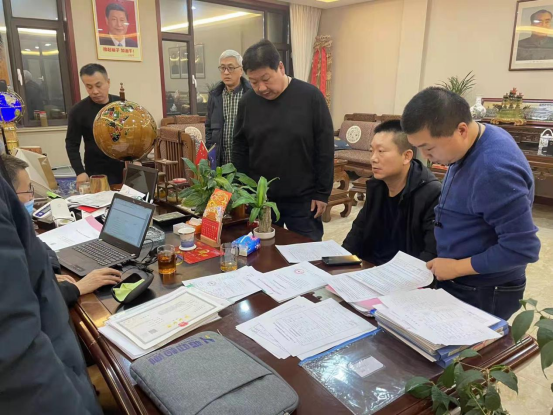 